ДЕПАРТАМЕНТ ПО ФИЗИЧЕСКОЙ КУЛЬТУРЕ И СПОРТУ АДМИНИСТРАЦИИ ГОРОДА ЛИПЕЦКАМУНИЦИПАЛЬНОЕ БЮДЖЕТНОЕ ОБРАЗОВАТЕЛЬНОЕ УЧРЕЖДЕНИЕ ДОПОЛНИТЕЛЬНОГО ОБРАЗОВАНИЯ «ГОРОДСКОЙ ДЕТСКО-ЮНОШЕСКИЙ ЦЕНТР «СПОРТИВНЫЙ»РАБОЧАЯ ПРОГРАММАМодуль № 1к дополнительной общеразвивающей программе «Школа туризма»на 2023-2024 учебный годтуристско-краеведческой направленностиСрок реализации: 7 годВозрастная категория обучающихся: 7-10 летАвтор составитель: Дружинина Светлана Николаевна, педагог дополнительного образованияг. Липецк, 2023Рабочая программа модуляЦель: Формирование всесторонне развитой личности посредством удовлетворения индивидуально-личностных, духовно-нравственных, социально-культурных потребностей детей через занятия туризмом и краеведением.Задачи:Обучающие:- формирование фундамента туристско-краеведческих и экологических знаний;- воспитание бережного отношения к природе. - ознакомление с основными правилами техники безопасности. - организация быта в походе, экспедиции. - формирование умения работать в спортивном и тренажерном зале. Развивающие:- развитие у обучающихся наблюдательности и внимательности; - развитие у обучающихся физических качеств, необходимых в повседневной жизни; -развитие любознательности, эрудированности, пытливости, проницательности;- гармоничное развитие интеллектуальных и творческих способностей детей. Воспитательные:- воспитывать у обучающихся ответственность за свои поступки и овладение навыками грамотного поведения в походе; - формировать у обучающихся собственное мнение и самостоятельное восприятие происходящего вокруг; - создание условий для общения и сотрудничества в коллективе- создание условия для оздоровления и физического развития обучающихся, обогащения их духовного мира. Планируемые результатыПрямыми критериями оценки результатов обучения служит успешное усвоение программы, прирост спортивных достижений, участие в соревнованиях, походах, туристических тренировках, экологических акциях.Косвенными критериями служат: создание стабильного коллектива объединения, заинтересованность обучающихся в выбранном виде деятельности, развитие чувства ответственности и товарищества, воспитание физически здоровых, нравственно мыслящих и образованных патриотов страны.К концу обучения обучающиеся должны: знать:- требования техники безопасности в походе;- общие подходы к организации и проведению походов;- способы профилактики типичных заболеваний и основные приемы и средства оказания первой доврачебной помощи;- перечень группового и личного снаряжения и правила ухода за ним;- правила приготовления пищи;- нормы личной и общественной гигиены, экологические требования к группе;- функции всех участников на всех этапах подготовки и проведения похода;- правила общения в походе;уметь:- применять указанные знания на практике;- ориентироваться на местности при помощи карты и компаса;- пользоваться примусами;- выполнять общие обязанности участника похода.- выполнять функции участников похода (не менее 3-х);- выполнять все операции походного быта;- участвовать на всех этапах соревнований по технике пешеходного туризма;- обеспечивать индивидуальную страховку и групповую безопасность;- самостоятельно ориентироваться на местности;Содержание модуляВведение (2ч.)1.1. Информация о работе кружка, техника безопасности. Что такое туризм? Виды туризма. Значение туризма (прогулок и экскурсий) и краеведения для оздоровления организма человека. Чем полезны и интересны туристские походы. Знакомство с планом работы на год.2. История развития туризма. Виды туризма (10ч.)2.1.Туризм – средство познания своего края, физического и духовного развития, оздоровления, привития самостоятельности, трудовых и прикладных навыков. 2.2.История развития спортивного туризма. Виды туризма: пешеходный, лыжный, горный, водный, велосипедный, спелеотуризм. Характеристика каждого вида.3. Правила поведения туристов (14ч.)3.1. Правила поведения в учебном классе, спортивном зале, в парке (лесу).  Правила поведения туристов на экскурсиях и туристских прогулках. Правила поведения участников спортивно-туристских состязаний, соревнований и игр. 3.2. Прогулка по микрорайону школы с целью закрепления знаний о правилах поведения в природе и выработки навыков наблюдательности. Оформление впечатления  о прогулках под руководством педагога (родителей) в рисунках.4. Туристско-бытовые навыки (36ч.)4.1. Что необходимо в первую очередь взять с собой в поход? Туристское снаряжение, его виды. Личное снаряжение  для туристской прогулки, экскурсии. Требования к упаковке продуктов для перекуса. Укладка рюкзака, соблюдение гигиенических требований. Подбор личного снаряжения в соответствии с сезонными и погодными условиями. Уход за личным снаряжением. 4.2. Практические занятия. Упаковка продуктов для перекуса.Составление меню для однодневного похода. 4.3. Прогулка по микрорайону (окрестностям школы) в межсезонье для проверки умений готовиться к туристским мероприятиям. 4.4. Групповое снаряжение туристской группы. Требования к групповому снаряжению и правила ухода за ним. Палатки и тенты, их виды и назначение. Кухонное и костровое снаряжение: котелки, таганок, саперная лопатка, рукавицы, кухонная клеенка, половники, ножи, упаковка для продуктов питания.  4.5. Индивидуальный и групповой ремонтный набор. Состав ремонтного набора (иголки, нитки, булавки, набор пуговиц, набор заплаток, запасные шнурки, клей и пр.). Назначение предметов ремонтного набора и правила пользования ими. Ремонт личного и группового снаряжения. 4.6. Практическое занятие. Игра-состязание «Ремонт личного снаряжения» (способы штопки, наложения заплат, пришивания пуговиц и пр.)4.7. Бивак на туристской прогулке. Охрана природы при организации привалов и биваков. Требования к бивакам (наличие дров и источника питьевой воды, безопасность, эстетичность). Устройство и  оборудование бивака (места для установки палаток, приготовления и приема пищи, отдыха, умывания, забора воды и мытья посуды, туалеты).4.8. Палатка – дом туриста: ее устройство, правила установки и выбора места (чтобы не навредить природе). Проверка комплектации палатки и ее целостности перед выходом на прогулку. Упаковка палатки для транспортировки. Предохранение палатки от намокания и проникновения насекомых. Правила поведения в палатке. 4.9. Различные типы костров и их назначение. Отбор места для костра. Выбор и заготовка дров. Правила разведения костра. Меры безопасности при заготовке дров и при обращении с огнём. Требования по уборке места для костра перед уходом группы. 4.10. Снаряжение для приготовления пищи (таганок, костровой тросик, топор, пила, котёл, походная посуда) 4.11. Практическое занятие. Установка, снятие и упаковка палатки (на пришкольной площадке или в парке). Установка палаток типа: «домик», дуговая; размещение в них вещей. Разборка и упаковка палаток. Разведение костра. 4.12. Типы веревок. Работа с веревкой. Бухтование. 4.13. Туристская группа на прогулке (экскурсии). Направляющий, замыкающий в туристской группе. Организация привалов во время прогулки (экскурсии). Ритм и темп движения туристской группы во время прогулки (экскурсии). Правила перехода дорог, улиц. Взаимопомощь в туристской группе. Привалы промежуточный, обеденный. Распорядок дня туриста во время экскурсии и на прогулке. Охрана природы на туристской прогулке или во время экскурсии. 4.14. Распределение обязанностей в группе. Обязанности  ответственных лиц в группе. 4.15. Питьевой режим во время туристской прогулки, экскурсии. Необходимый запас воды для питья и правила его транспортировки во время туристской прогулки. Рациональное расходование воды во время туристской прогулки (экскурсии). 4.16. Значение правильного питания в походе. Два варианта организации питания в походе: перекус (на бутербродах) и с приготовлением горячих блюд. Набор продуктов для похода. Составление меню на однодневный поход.5.Символика и история родного края (26ч.)5.1. Гимн, флаг и герб Липецкой области. История образования Липецкого края. Города Липецкой области: Липецк, Елец, Грязи, Усмань, Лебедянь, Данков, Чаплыгин, Задонск. Символика и история городов, численность населения. Исторические корни возникновения названий городов. Обозначения гербов городов. 5.2. Села Липецкой области: Лев Толстой, Доброе, Становое, Красное, Измалково, Долгоруково, Хлевное, Добринка, Волово, Тербуны. Символика сел. Достопримечательности.5.3. Правила работы с картами. 6.Основы топографии и ориентирования на местности (14ч.)6.1.Что такое топография. Топографические карты, значение топокарт для туристов. Масштаб. Виды масштабов. Масштабы топографических карт. Три отличительных свойства карт: возраст, масштаб, нагрузка (специализация). Старение карт. Работа с картами различного масштаба. Упражнения по определению масштаба, измерению расстояния на карте. 6.2. Понятие о местных предметах и топографических знаках. Изучение топознаков по группам. Масштабные и немасштабные знаки, площадные (заполняющие) и контурные знаки. Сочетание знаков. 6.3. Практическое занятиеИзучение на местности изображения местных предметов. Топографические диктанты, упражнения на запоминание знаков, игры, мини-соревнования.6.4. Мой дом, моя школа, школьный двор. Планировка дома (квартиры), школы и школьного двора; назначение и расположение различных комнат, кабинетов в здании школы и сооружений школьного двора. 6.5. Рисунок и простейший план местности (школьного двора, двора своего дома или своей улицы). Изображение местности (школьного двора) на рисунке, фотографии, схеме или плане. Рисовка плана стола (парты), класса, своей комнаты.6.6. Практическое занятие. Знакомство с планом расположения школы, школьного двора, двора своего дома или своей улицы. 6.7. Условные знаки. Способы изображения на рисунках, схемах и планах водных объектов, искусственных сооружений, растительности и пр. Простейшие условные знаки. 6.8. Рисовка условных знаков. Топографический диктант. 6.9. Основные направления на стороны горизонта: С, В, Ю, 3. Дополнительные и вспомогательные направления по сторонам горизонта. Ориентирование по сторонам горизонта.  Определение сторон горизонта по объектам растительного и животного мира, по местным признакам.6.10. Компас и его устройство. Правила обращения с компасом.6.11. Что такое спортивная карта? Условные знаки спортивных карт (знаки дистанции, дороги, здания) (старт, финиш, КП-контрольный пункт). 6.12. Практическое занятие. Ориентирование с использованием легенды в школе, парке, микрорайоне школы. Ориентирование в парке с помощью компаса.6.13. Измерение расстояний различными способами: шагами, глазомерным способом (с тренировкой глазомера).  Измерение своего среднего шага. 6.14. Тренировка глазомера. Упражнения на прохождение отрезков различной длины.7. Природа родного края (16ч.)7.1. Климат, растительность и животный мир родного края, его рельеф, реки, озера, полезные ископаемые. Транспортные магистрали. Промышленность.7.2. Туристские возможности родного края. Наиболее интересные места для проведения походов и экскурсий. Охраняемые территории родного края. Охрана природы, памятников истории и культуры во время походов и путешествий. 7.3.   Экскурсионные объекты родного края. Наиболее интересные исторические природные и архитектурные места родного края. Памятники истории, культуры. Краеведческие музеи. Изучение экскурсионных объектов родного края: исторические, природные, архитектурные, другие памятные места. Промышленные и сельскохозяйственные предприятия.7.4. Животные родного края. Понятие о Красной книге. Животные, занесенные в Красную книгу.7.5. Растения родного края, растения, занесенные в Красную книгу. Лекарственные растения. Значение лекарственных растений для медицины. Народная медицина. Значение народной медицины.8. Личная гигиена и здоровье туриста (14ч.)8.1. Личная гигиена занимающихся туризмом: гигиена тела, гигиеническое значение водных процедур (умывание, обтирание, парная баня, душ, купание). Гигиена обуви и одежды. Подбор одежды и обуви для тренировок и походов.8.2. Сущность закаливания. Роль закаливания в занятиях туризмом. Закаливание водой, воздухом и солнцем. Систематическое занятие физическими упражнениями как важное условие укрепления здоровья, развития физических способностей и достижения высоких спортивных результатов. Вредное влияние курения и употребления спиртных напитков на здоровье человека.9. Работа с картами и схемами (12ч.)9.1. Изучение физической карты Российской Федерации. Республики, края, области, автономные округа. Обозначения рек, озер, водоемов.9.2. Родной город на карте страны. 9.3. Изучение карты Липецкой области. 9.4. Изучение кроссвордов. Виды кроссвордов. Составление кроссвордов.10. Основы медицинской подготовки (14ч.)10.1. Состав медицинской аптечки. Хранение и транспортировка аптечки в походных условиях. Личная аптечка и индивидуальные средства10.2. Назначение медицинских препаратов. Сроки годности медицинских препаратов. Состав походной аптечки для походов выходного дня и многодневных.10.3. Основные лекарственные растения, используемые в походе. Применение лекарственных растений. Правила заготовки лекарственных растений. Сбор и составление гербария лекарственных растений.10.4. Походный травматизм. Заболевания в походе. Профилактика заболеваний и травматизма. Респираторные и простудные заболевания. Укусы насекомых и пресмыкающихся. Пищевые отравления и желудочные заболевания. Способы обеззараживания питьевой воды.10.5. Помощь при различных травмах. Правила наложения шины.10.6. Тепловой и солнечный удар, ожоги. Помощь утопающему, обмороженному, пораженному электрическим током (молнией). Искусственное дыхание. Непрямой массаж сердца.10.7. Отработка приемов оказания первой доврачебной помощи пострадавшему в условиях похода. Правила наложения жгута, ватно-марлевой повязки, обработка ран, промывание желудка.10.8. Транспортировка пострадавшего в зависимости от характера травмы.11. Общая физическая подготовка (16 ч.)11.1. Требования к физической подготовке. Характеристика средств физической подготовки. Ежедневные индивидуальные занятия физической подготовкой.11.2.Практическое занятие.Упражнения для рук и плечевого пояса. Упражнения для мышц шеи, туловища, ног. Упражнения со скакалкой. Подвижные игры и эстафеты. Спортивные игры. 11.3. Характеристика и методика развития физических и специальных качеств необходимых туристу: выносливости, быстроты, ловкости, гибкости, силы.12. Родословие (8ч.)12.1. Состав семьи, семейные традиции и семейные праздники. Своё полное имя (Ф.И.О.) Полные имена членов своей семьи. Профессии своих родителей. Обязанности членов семьи в доме. Значение слов «забота», «внимание», «обязанность».12.2. Что такое « семейное древо»? 12.3. Практические занятия. Рассказ о своих родителях, родственниках, друзьях. Рисование на темы: «Моя семья», «Дом, в котором я живу», «Моя комната», «Моя любимая игрушка». 13. Основы пешеходного туризма (24ч.)13.1. Порядок движения группы на маршруте. Общая характеристика естественных препятствий. Движение по дорогам, тропам, по ровной и пересеченной местности, по лесу, кустарнику, через завалы, по заболоченной местности, по склонам.13.2. Использование страховки и самостраховки при преодолении естественных препятствий.13.3. Понятие и назначение страховочной системы. Изготовление и одевание страховочной системы.13.4. Навыки вязания и использования простейших узлов: прямой, проводник, восьмерка, двойной проводник, стремя, схватывающий, встречный, булинь. Отработка приемов вязания простейших узлов.13.5. Техника преодоления естественных препятствий со страховкой и без. Меры безопасности при преодолении препятствий. Преодоление естественных препятствий без страховочной системы: маятник, бревно, гать, различные подъемы, спуски.13.6. Преодоление естественных препятствий с использованием страховочной системы: подъем, траверс, спуск, переправы (по бревну, навесная, параллельные веревки, вброд). 14. Городские туристско-спортивные и краеведческие мероприятия, согласно плана спортивно-массовых мероприятий учреждения (16 ч.)Календарно–тематическое планированиеОценочные материалы промежуточной аттестацииI. Тестирование:Перечислите виды туризма:______________________________________________Распределите перечисленное снаряжение по двум группам: палатка, кеды, ложка, мыло, топор, веревка, рюкзак, костровое оборудованиеличное снаряжение                                    групповое снаряжение_______________________                             ______________________________________________                             ______________________________________________                             ______________________________________________                             ______________________________________________                             _______________________Какие обязанности есть в туристской группе?______________________________________________________________4.  Назови типы костров:1.________________  2. _______________ 3. _________________4. ________________ 5. ________________ 5.Назовите свой родной город________________________________________6. Разгадай кроссворд, о животных, обитающих в Липецкой области7. Разгадай кроссворд, о деревьях, растущих на территории Липецкой Области8. Напиши цифру герба г. Липецка____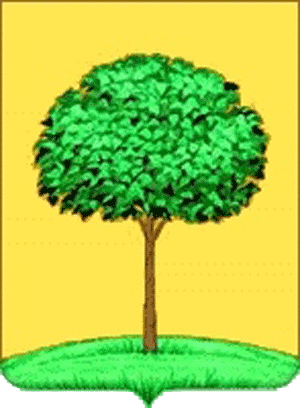 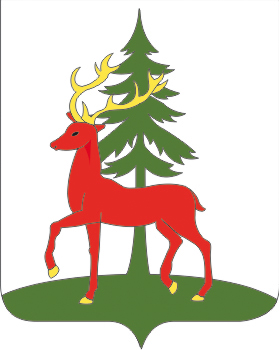 1.	2. 3.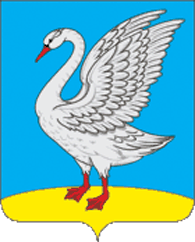 9. Что входит в наполнение индивидуальной аптечки?10. Что такое «семейное древо?II. Контрольные испытания: Участие в туристской эстафете.Оценочные материалы итоговой аттестацииI.ТестированиеЗадание №1: представлены названия узлов и их изображения, необходимо правильно их сопоставить (проводник, восьмерка, штык, стремя, прямой узел); Задание № 2Представлен список вещей. Выписать то, что необходимо в походе.ПалаткаМискаШахматыМячКоврикМатрас ПодушкаЛожкаКотелки Рюкзак Компьютер  Зубная щетка и пастаТопор  Спички  Зонтик Задание №3: необходимо на время завязать несколько узлов (проводник, восьмерка, стремя, прямой).Задание №4: «Родословная» - необходимо соотнести определение и термин кровного родства, расставив правильно цифры.Задание №5: «География Липецкого края» - нанести на контурную карту Липецкой области названия городов и крупных рек (Города: Липецк, Елец, Данков, Усмань, Задонск, Грязи, Лебедянь, Чаплыгин. Реки: Воронеж, Дон, Сосна, Красивая Меча).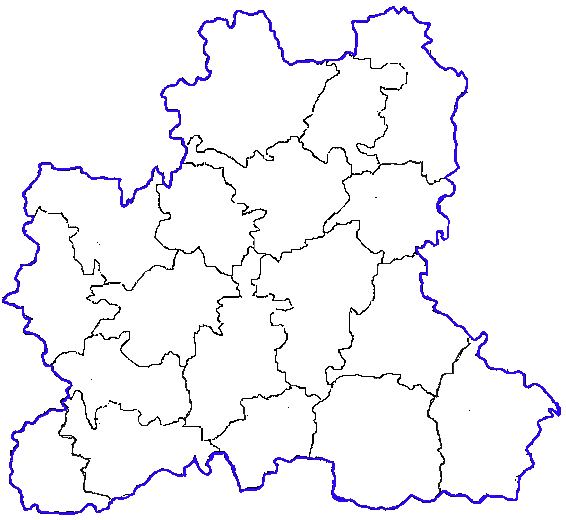 Задание №6: «Костры» на время, используя веточки,  изобразить предложенные виды костров (звезда, колодец, нодья, таёжный, шалаш).Задание №7Подбери к каждому знаку правильную надпись.а)        г) 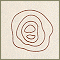 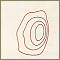 б)          д) 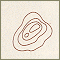 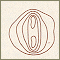 в)         е) 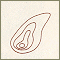 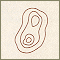 1.Самый крутой склон на юго-западе2.Две вершины, из которых южная - выше3.Гора, практически отвесно обрывается к востоку4.Южный и северный склоны очень крутые5.На этом холме есть три места, где трудно подняться без вспомогательных средств.6.Ровноевыполаживание по кругу. В высшей точке седловина и узкий проход.Задание №81.Найдите профиль холма, соответствующий рисунку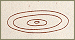 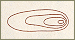 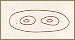 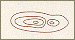 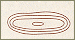 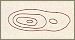 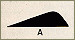 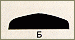 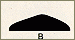 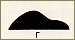 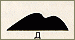 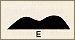 Задание № 91. Нарисуйте условные знаки в соответствии с названиемЗадание №10.1. Для чего нужен компас?1.Для того, чтобы находить дорогу2.Для того, чтобы определять стороны горизонта3.Для того, чтобы не заблудитьсяII.Контрольные испытанияТуристический слётМетодические материалы Для организации учебной деятельности учащихся используются следующие методы: фронтальный, групповой, индивидуальный и круговой.Фронтальный метод характеризуется выполнением всем составом группы одного и того же задания.Групповой метод предусматривает одновременное выполнение в нескольких группах разных заданий.Индивидуальный метод заключается в том, что учащимся предлагаются индивидуальные задания, которые выполняются самостоятельно.Круговой метод предусматривает последовательное выполнение занимающимися серии заданий на специально подготовленных местах («станциях»).Для реализации Программы «Школа туризма» применяются методы общей педагогики, в частности методы использования слова (словесные методы) и методы обеспечения наглядности (наглядные методы).Словесные методы:- дидактический рассказ – представляет собой изложение учебного материала в повествовательной форме. Его назначение – обеспечить общее, достаточно широкое представление о каком-либо объекте, двигательном действии;- описание – это способ создания у занимающихся представлений о действии, детям сообщается фактический материал, говорится, что надо делать, применяется при изучении относительно простых действий;- объяснение – последовательное, строгое в логическом отношении изложение преподавателем сложных вопросов, понятий, правил;- беседа – вопросно-ответная форма взаимного обмена информацией между преподавателем и учащимися;- разбор – форма беседы, проводимая преподавателем с учащимися после выполнения какого-либо задания, участия в соревнованиях, игровой деятельности и т.д.;- лекция – представляет собой системное, всестороннее, последовательное освещение определенной темы;- инструктирование – точное, конкретное изложение преподавателем предлагаемого задания;- распоряжения, команды, указания – основные средства оперативного управления деятельностью на занятиях.Методы обеспечения наглядности способствуют зрительному, слуховому и двигательному восприятию выполняемых заданий. К ним относятся:- метод непосредственной наглядности – предназначен для создания правильного представления о технике выполнения двигательного действия;- метод опосредованной наглядности – создает дополнительные возможности для восприятия двигательных действий с помощью предметного изображения;Контроль в управлении процессом обучения осуществляется в виде предварительного (входного), текущего, итогового контроля.Входной контроль проводится в форме собеседования на вводных уроках с целью выявления уровня начальных знаний. На основе полученных данных выявляется готовность к усвоению программного материала.Текущий контроль за усвоением знаний, умений и навыков проводится в течение всего года на каждом уроке и представляет собой основную форму контроля. Используются такие методы, как наблюдение, вызов-опрос, контрольные испытания, учебно-тренировочные походы, где ребята могут применить свои знания на практике, выполняя задания коллективно и индивидуально.Итоговый контроль проводится в конце учебного года в виде однодневных и двухдневных походов. Цель – выявление результатов обучения, определение качества приобретенных знаний, сформированных двигательных умений, навыков, подготовка и проведение походов, зачетных соревнований по ориентированию, технике туризма, быту и т.д.Подходы к образовательному процессу основаны на педагогических принципах обучения и воспитания.1.	Принцип добровольности (зачисление ребёнка в группу возможно только по его желанию).2.	Принцип адекватности (учёт возрастных особенностей детей и связанное с этим формирование разновозрастных и разноуровневых учебных групп обучающихся).3.	Принцип системности и последовательности в освоении знаний и умений.4.	Принцип доступности (весь предлагаемый материал должен быть доступен пониманию ребёнка).5.	Принцип обратной связи (педагога интересуют впечатления детей от занятия).6.	Принцип ориентации на успех.7.	Принцип взаимоуважения.8.	Принцип индивидуально-личностной ориентации воспитания (индивидуальный подход, система поощрений, опора на семью).9.	Принцип связи обучения с жизнью.10.	Принцип сознательности, творческой активности и самостоятельности учащихся.11.	Принцип научности содержания и методов образовательного процесса.12.	Принцип опоры на интерес (все занятия интересны ребёнку).Организационно-педагогические условия.Для реализации программы необходимы: спортивный зал, спортивный инвентарь, оборудование.Материально-техническое обеспечение:Кадровое обеспечение. Руководитель объединения – педагог дополнительного образования Дружинина Светлана Николаевна, образование высшее профессиональное в области, соответствующей профилю детского объединения.Список литературыСамарина И.А. основы туристско-экологической деятельности учащихся. Учебно-методическое пособие.–М., ФЦДЮТиК, 2007.–276 с.Юньев И.С. Краеведение и туризм. М., «Знание», 1974.–104 с.Природа Липецкой области и ее охрана. Выпуск 12.-Липецк: ООО «Информ», 2006.-208 с.Детский туризм в России. Очерки истории: 1918-1998 гг.//Авт-сост. Ю.С. Константинов.–М.: ЦДЮТур, 1998. 176 с.Организация работы и финансирование туристско-краеведческих объединений учащихся/Автор-сост. А.Г. Маслов.–М.: Издательство ЦДЮТур РФ.–56 с.Курилова В.И. Туризм: Учеб. пособие для студентов пед. ин-тов.–М.: Просвещение, 1988.–224 с.Стрельникова Т.Д. География Липецкой области: учебное пособие для учащихся и студентов учебных заведний области-/Т.Д. Стрельникова, Н.В. Пешкова.-Липецк: ИРО, 2006.–191 с.«Школа безопасности». Временные правила организации и проведения соревнований учащихся РФ.Школьный туристский лагерь/автор-сост. Ротштейн Л.М.–М.:Изд-во ЦДЮТур РФ.-1993 г.–26 с.Путеводитель по Липецкому краю. Часть 2.–Липецк: ООО «Центр полиграфии», 2004 г.–128 с.Козлова Ю.В., Ярошенко В.В. Туристский клуб школьников: Пособие для руководителя.–М.: ТЦ Сфера, 2004.–224 с.Краткий справочник туриста/Автор-сост. Ю.А. Штюрмер.–3-е изд., с изм. и доп.–М.: Профиздат, 1985.–272 с.Слесарева Л.П. Субъективный взгляд на становление дополнительного туристско-краеведческого образования и формирование понятийного словаря детско-юношеского туризма на современном этапе его развития/Л.П. Слесарева//Вестник академии детско-юношеского туризма и краеведения.–2009.-№ 1.-С. 32-38.Воспитание гражданина в системе детского туризма и краеведения/Л.П. Слесарева, И.В. Иксанова, Ю.У. Гуральник, Е.А. Иванова.–Москва, 2001.Детский туризм и краеведение/Под ред. Адамовой Е.Н., М.–1994. УТВЕРЖДЕНО приказом И. о. директора МБОУДО «ГДЮЦ «Спортивный»от 10.07.2020 № 42/1 у/д № п/пДатаТема занятийКол-во часовКол-во часовКол-во часов№ п/пДатаТема занятийВсегоТеорияПрактика№ п/пДатаТема занятий2208613405.09.23Ознакомление с графиком работы кружка. Инструктаж по ТБ 2206.09.23Что такое туризм? Виды туризма2207.09.23Значение туризма и краеведения для оздоровления организма человека2212.09.23Прогулка на территории школы с целью ознакомления местности2213.09.23Характеристика каждого вида туризма: пешеходный, лыжный, горный, водный, велосипедный, спелеотуризм2214.09.23Игра «Собери рюкзак к походу».Восемь правил укладки рюкзака2219.09.23Правила поведения туристов в учебном классе. Кодекс туриста2220.09.23Важность работы туристов в группе при проведении походов2221.09.23Правила поведения в общественных местах2226.09.23Игра «Вежливость превыше всего»2227.09.23Безопасность туриста в классе, дома, на улице2228.09.23Правила пользования бытовыми предметами.2203.10.23«Что делать в случае…»2204.10.23Что такое снаряжение? Виды туристского снаряжения2205.10.23Снаряжение для приготовления пищи2210.10.23Различные типы костров и их назначение2211.10.23Меры безопасности при заготовке дров и при обращении с огнем2212.10.23Подготовка к участию в открытом чемпионате и первенстве города Липецка по спортивному ориентированию2217.10.23Участие в открытом чемпионате и первенстве города Липецка по спортивному ориентированию2218.10.23Важность уборки места для костра перед уходом группы2219.10.23Палатка, ее устройство, виды палаток.Правила установки и выбора мест2224.10.23Индивидуальный и групповой ремонтный набор. Состав ремонтного набора2225.10.23Игра-состязание «Ремонт личного снаряжения»2226.10.23Прогулка по окрестностям школы для проверки умений готовиться к туристским мероприятиям2231.10.23Набор продуктов для похода. Составление меню для однодневного похода2201.11.23Упаковка продуктов для перекуса.2202.11.23Бивак на туристской прогулке. Охрана природы при организации привалов и биваков.2207.11.23Значение правильного питания в походе.2208.11.23Питьевой режим во время туристской прогулки.2209.11.23Лесные пожары и способы борьбы с ними. Правила поведения при грозе и молнии.2214.11.23Типы веревок. Работа с веревкой. Бухтование.2215.11.23Снаряжение для зимних походов, типы лыж. Как готовить личное снаряжение к походу.2216.11.23Действия во время чрезвычайной ситуации во время экскурсии, похода.2221.11.23Что такое краеведение?Значение краеведения для туристов.2222.11.23История образования Липецкого края.2223.11.23Гимн, флаг и герб Липецкой области.2228.11.23Города Липецкой области: Липецк, Елец, Грязи, Усмань, Лебедянь, Данков, Чаплыгин, Задонск.2229.11.23Символика городов Липецкой области2230.11.23Достопримечательности городов Липецкой области.2205.12.23Исторические корни возникновения названий городов.2206.12.23Промышленность Липецкой области.Храмы Липецкой области.2207.12.23Самые загадочные усадьбы Липецкой области.2212.12.23Численность населения городов и сел Липецкой области.2213.12.23Два поселка городского типа – Лев Толстой и Тербуны. История названия Лев Толстой.2214.12.23Промежуточная аттестация21119.12.23Символика сел Липецкой области.Достопримечательности сел.2220.12.23Подготовка к участию в детской спортивно-туристкой программе «Здоровым быть здорово».2221.12.23Мероприятие, согласно плана учреждения2226.12.23Викторина «Знаешь ли ты свой край?»2227.12.23Что такое топография? Топографические карты, значение топокарт для туристов.2228.12.23Изучение на местности изображения местных предметов. Топографические диктанты.2209.01.24Основные и вспомогательные стороны горизонта. Ориентирование по сторонам горизонта.2210.01.24Знакомство с планом расположения школы, школьного двора, двора своего дома или своей улицы. 2211.01.24Компас и его устройство. Правила обращения с компасом.2216.01.24Ориентирование на местности пo природным и искусственным объектам.2217.01.24Что такое спортивная карта? Условные знаки спортивных карт.2218.01.24Климат, рельеф, реки, озера, полезные ископаемые родного края.2223.01.24Туристские возможности родного края.Наиболее интересные места для проведения походов и экскурсий. 2224.01.24Понятие о Красной книге. Значение Красной книги. Красная книга Липецкой области.2225.01.24Архитектура родного края.2230.01.24Быт и нравы Древней Руси.2231.01.24Животные родного края.2201.02.24Растения родного края.2206.02.24Народная медицина. Значение народной медицины для туризма.2207.02.24Что такое личная гигиена? Гигиена тела. Гигиеническое значение водных процедур.2208.02.24Гигиена обуви и одежды. Подбор одежды и обуви для тренировок и походов.2213.02.24Сущность закаливания. Роль закаливания в занятиях туризмом.2214.02.23Подготовка к мероприятию, согласно плана учреждения2215.02.24Участие в мероприятии, согласно плана учреждения2220.02.24Закаливание водой, воздухом, солнцем.2221.02.24Значение систематического занятия физическими упражнениями как важное условие укрепления здоровья.2222.02.24Самые страшные заболевания человечества. Как обезопасить свое здоровье.2227.02.24Вредное влияние курения и употребления спиртных напитков н здоровье человека.2228.02.24Что такое физическая карта? Виды карт. Изучение физической карты РФ.2229.02.24Субъекты Российской Федерации на карте.2205.03.24Понятие о масштабе. Три отличительных свойства карт: возраст, масштаб, нагрузка (специализация).2206.03.24Родной город на карте страны.2207.03.24Области-соседи Липецкой области.2212.03.24Изучение карты Липецкой области.2213.03.24Изучение карты Липецкой области.2214.03.24Что такое кроссворд, сканворд, ребусы?2219.03.24Составление кроссвордов.2220.03.24Составление топографических диктантов.2221.03.24Решение кроссвордов: «Животный и растительный мир Липецкой области», «Промышленные предприятия Липецкой области», «Города и села Липецкой области».2226.03.24Закрепление работы с картами.Правила работы с картой.2227.03.24Состав медицинской аптечки. Хранение и транспортировка аптечки в походных условиях. Личная аптечка и индивидуальные средства.2228.03.24Назначение медицинских препаратов. Сроки годности медицинских препаратов. Состав походной аптечки для походов выходного дня и многодневных.2202.04.24Основные лекарственные растения, используемые в походе. Применение лекарственных растений. 2203.04.24Походный травматизм. Заболевания в походе. Укусы насекомых и пресмыкающихся.2204.04.24Помощь при различных травмах. Наложение шины.2209.04.24Тепловой и солнечный удар, ожоги, обморожение, поражение электрическим током(молнией).2210.04.24Отработка приемов оказания первой доврачебной помощи.2211.04.24Подготовка к городским соревнованиям по экскурсионно – краеведческому ориентированию «День в городе» 2216.04.24Участие в городских соревнованиях по экскурсионно – краеведческому ориентированию «День в городе»2217.04.24Требования к физической подготовке. Характеристика средств физической подготовки. Ежедневные индивидуальные занятия физической подготовкой.2218.04.24Упражнения для рук и плечевого пояса. Упражнения для мышц шеи, туловища, ног. Подвижные игры и эстафеты. Спортивные игры.2223.04.24Что такое « семейное древо»? Состав семьи, семейные традиции и семейные праздники.2224.04.24Рассказ о своих родителях, родственниках, друзьях.2225.04.24Порядок движения группы на маршруте. Общая характеристика естественных препятствий. 2202.05.24Движение по дорогам, тропам, по ровной и пересеченной местности, по лесу, кустарнику, через завалы, по заболоченной местности, по склонам.2207.05.24Понятие и назначение страховочной системы. Изготовление и одевание страховочной системы.2208.05.24Преодоление естественных препятствий (траверс)2214.05.24Подготовка к городскому туристскому слету.2215.05.24Участие в городском туристском слете.2216.05.24Повторение изученного материала.2221.05.24Итоговая аттестация21122.05.24Преодоление естественных препятствий (по бревну, переправа).2223.05.24Использование страховки и самостраховки при преодолении естественных препятствий.2228.05.24Туристский праздник «Мы веселые туристы».2229.05.24Преодоление естественных препятствий (по бревну, переправа).2230.05.24Использование страховки и самостраховки при преодолении естественных препятствий.22БЕЛКАБЕРЕЗАШтык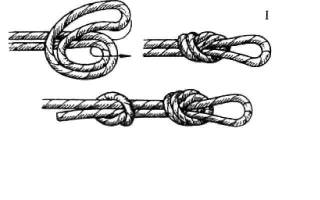 Проводник восьмерка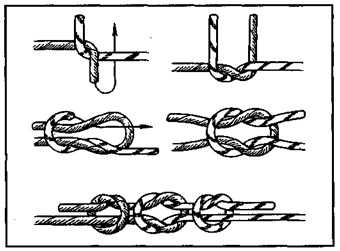 Проводник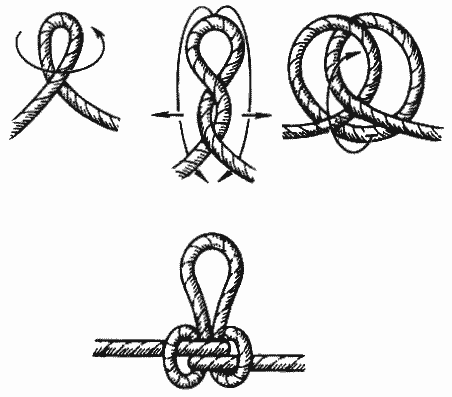 Австрийский проводник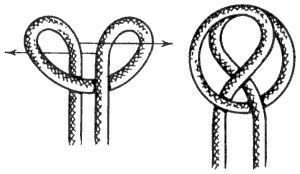 Стремя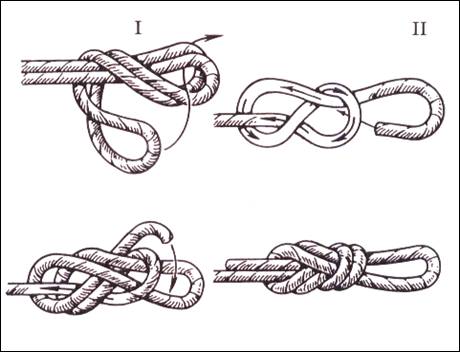 Прямой узел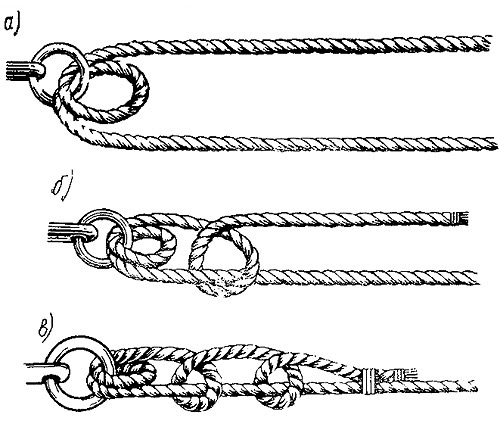 1.БабушкаКаждый из сыновей одних родителей2.БратОтец отца или мамы3.Тётя Сын дочери4.ВнукКаждая из дочерей одних родителей5.ДядяСын брата или сестры6.ДедушкаСестра папы или мамы7.Сестра1.Мама папы или мамы8.Племянник Брат мамы или папы№п/пНазваниезнаковЗнаки1Земляной обрыв2Бугор3Воронка4Растительность легкопроходимая в определенном направлении5Развалины6Преодолимая оградаСредства обученияКол-во единиц на группуСтепень использованиярюкзак160%палатка160%коврик туристский590%спальный мешок160%котелок130%костровые принадлежности130%Спортивный инвентарь:Спортивный инвентарь:Спортивный инвентарь:мячи590%скакалки790%компас160%аптечка180%секундомер180%